Проект «Я и моё тело» 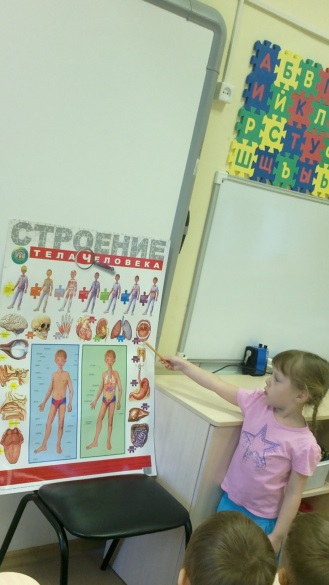 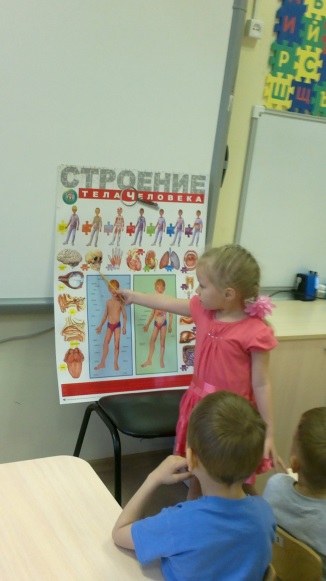 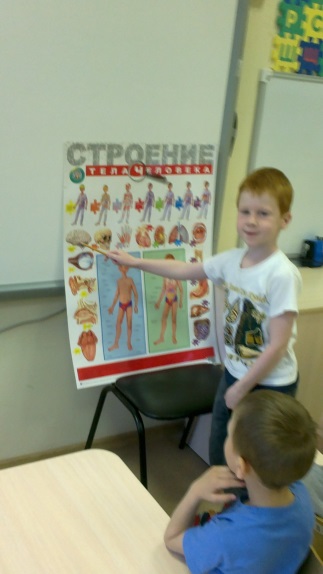 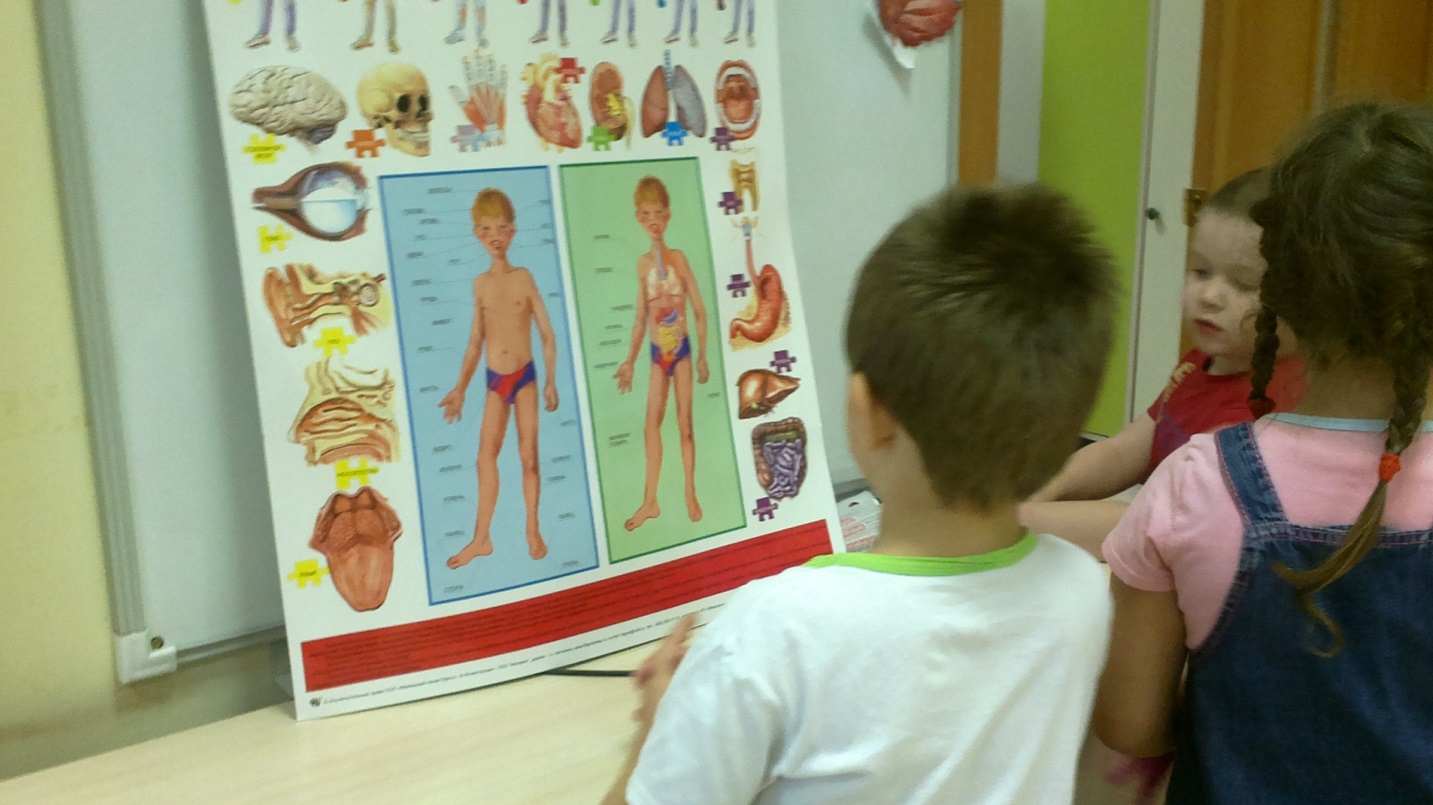 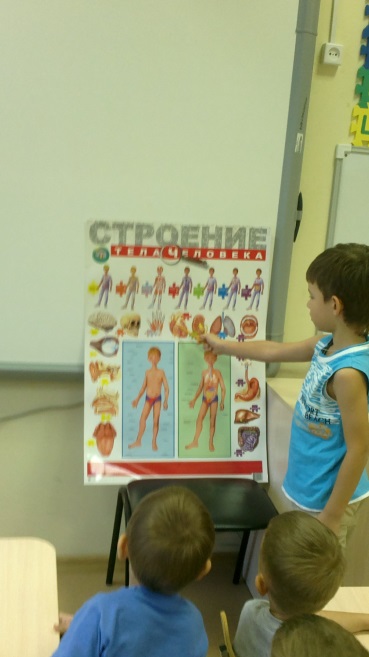 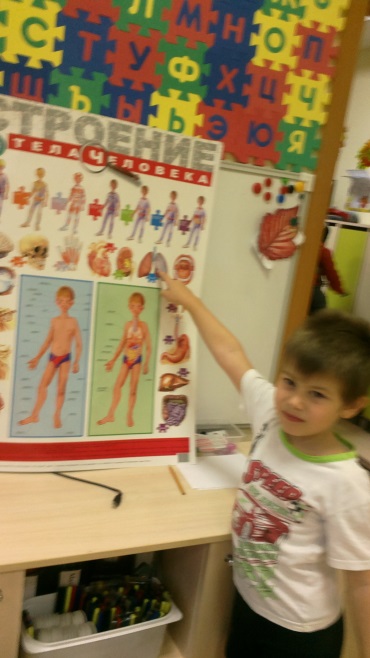 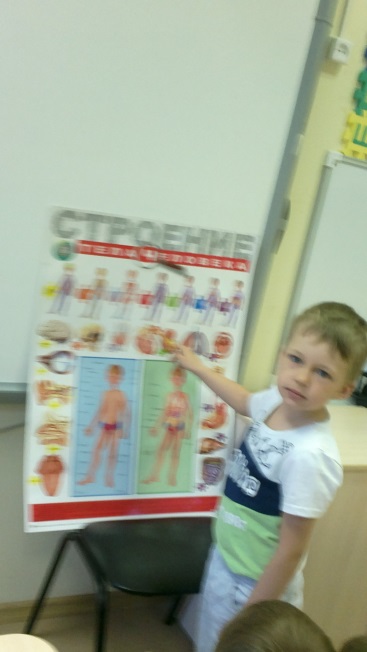 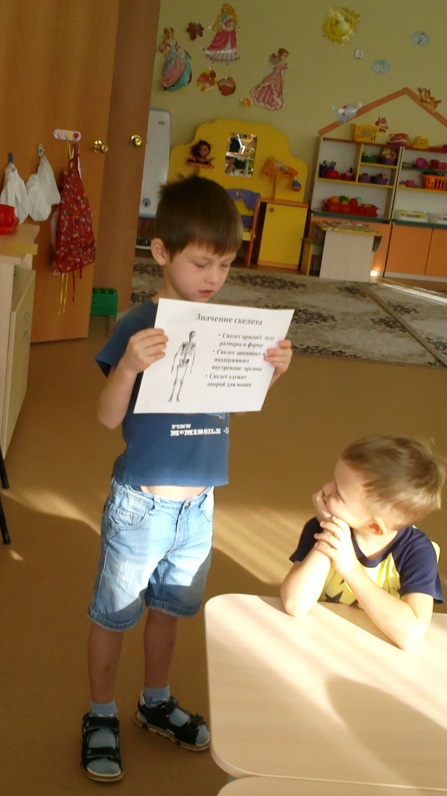 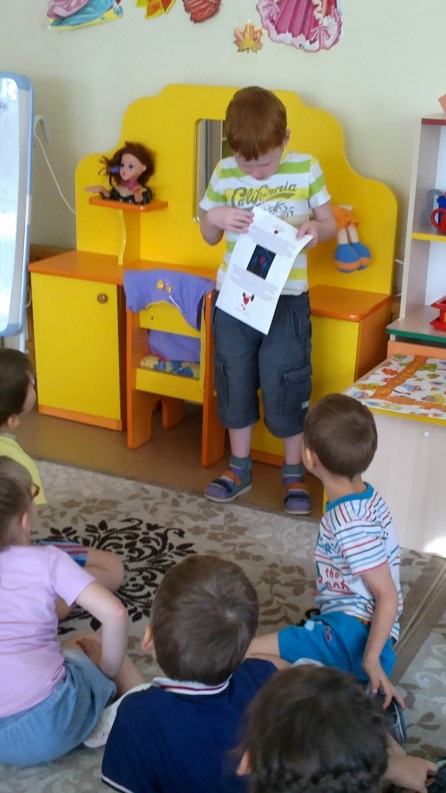 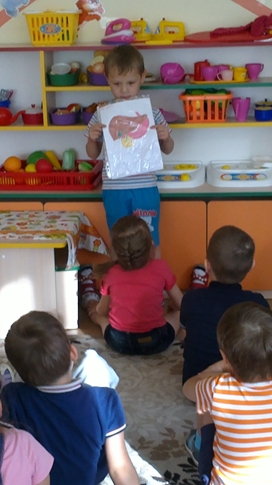 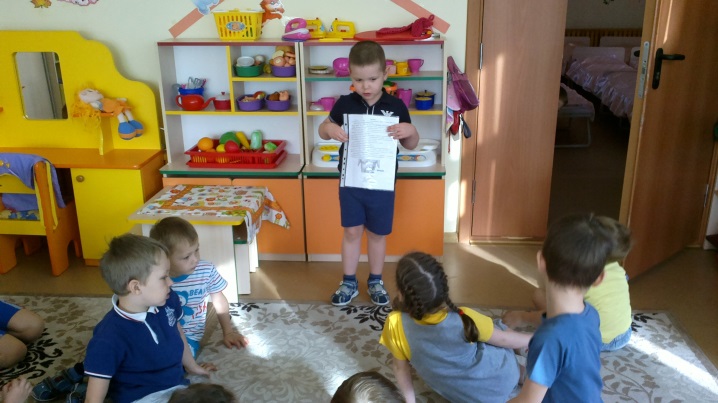 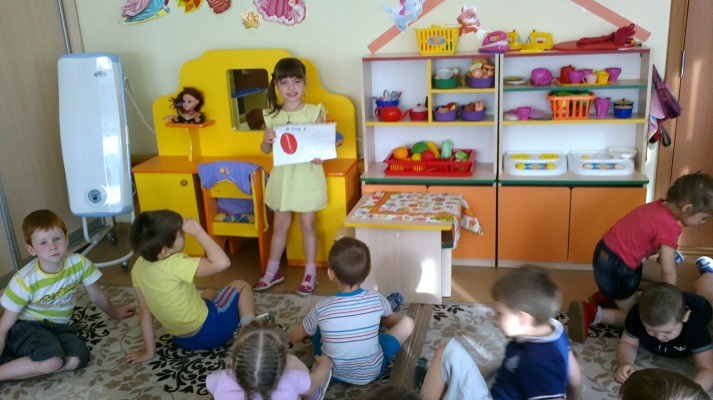 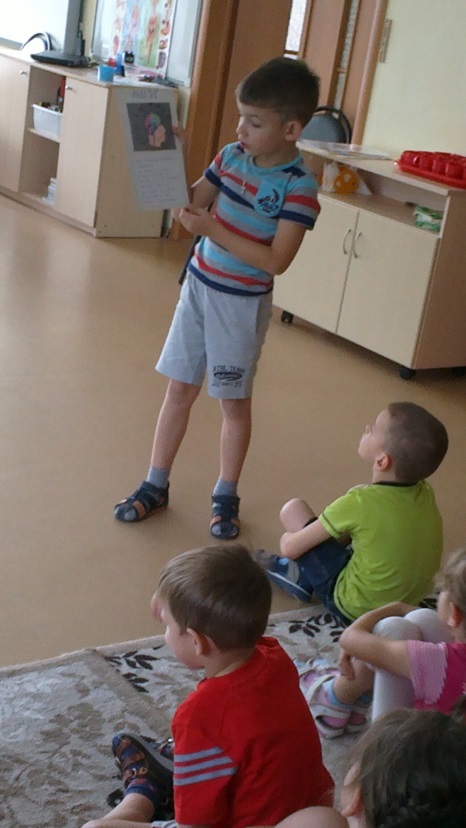 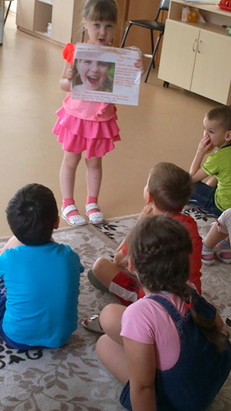 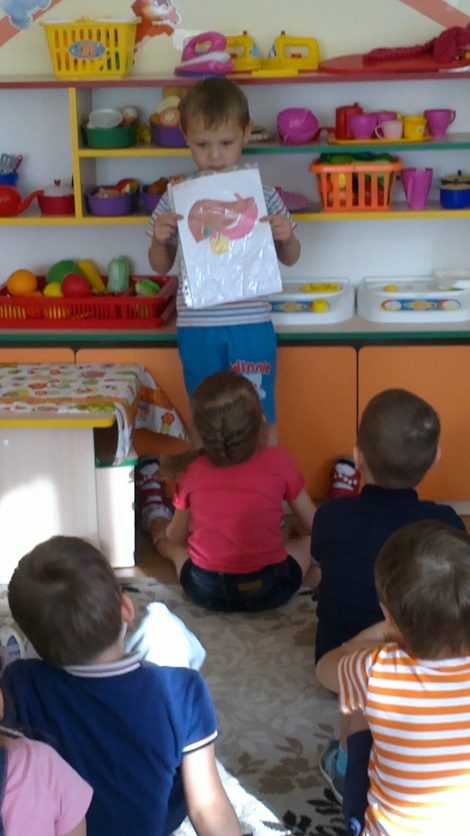 Познакомили со своими проектами друзей.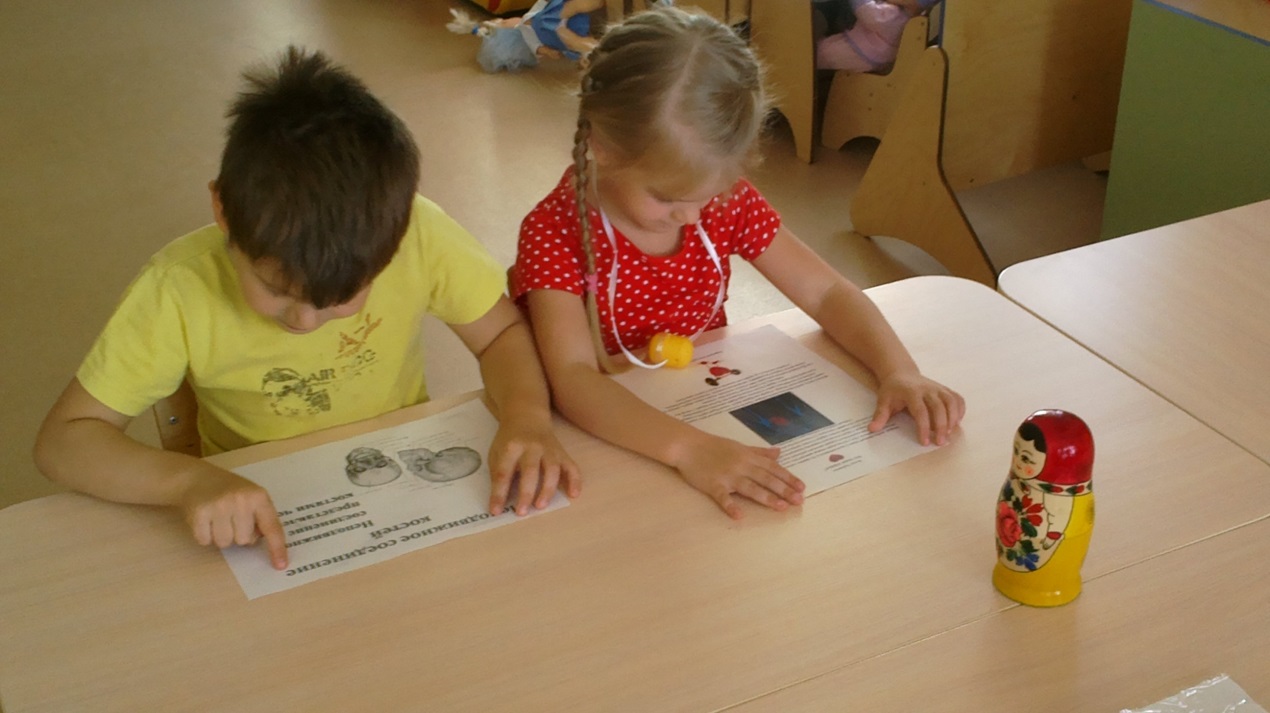 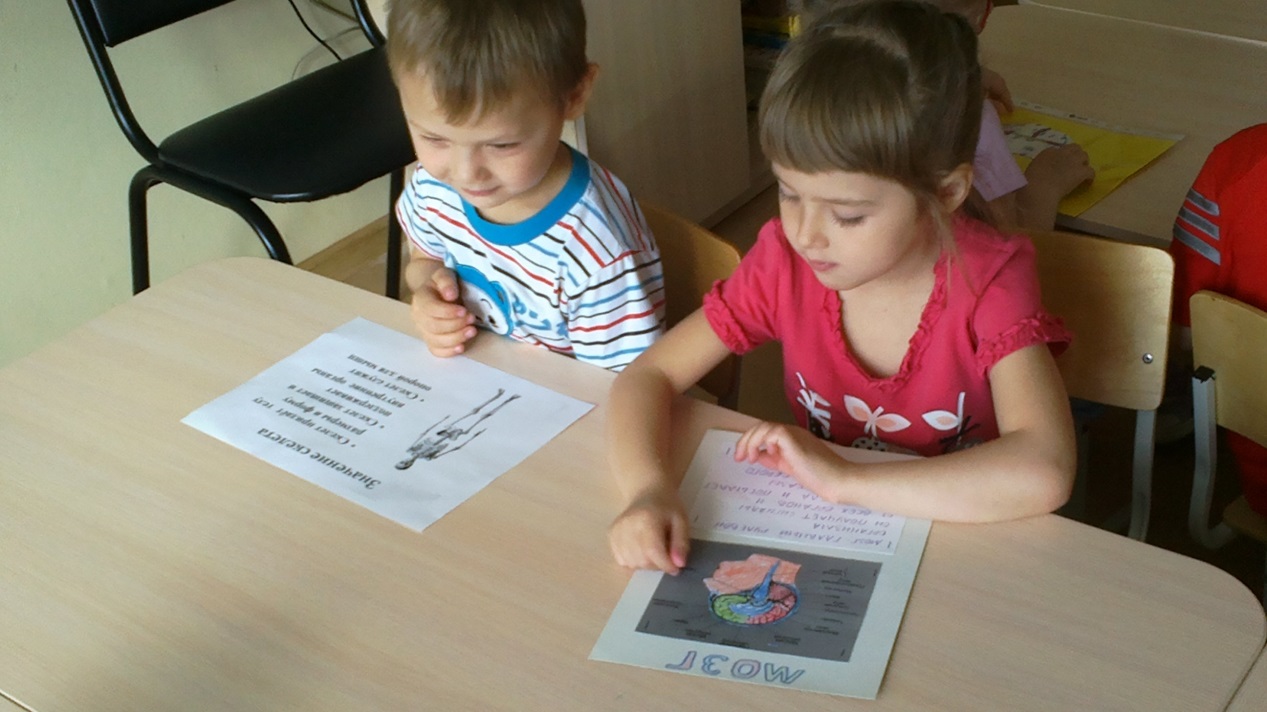 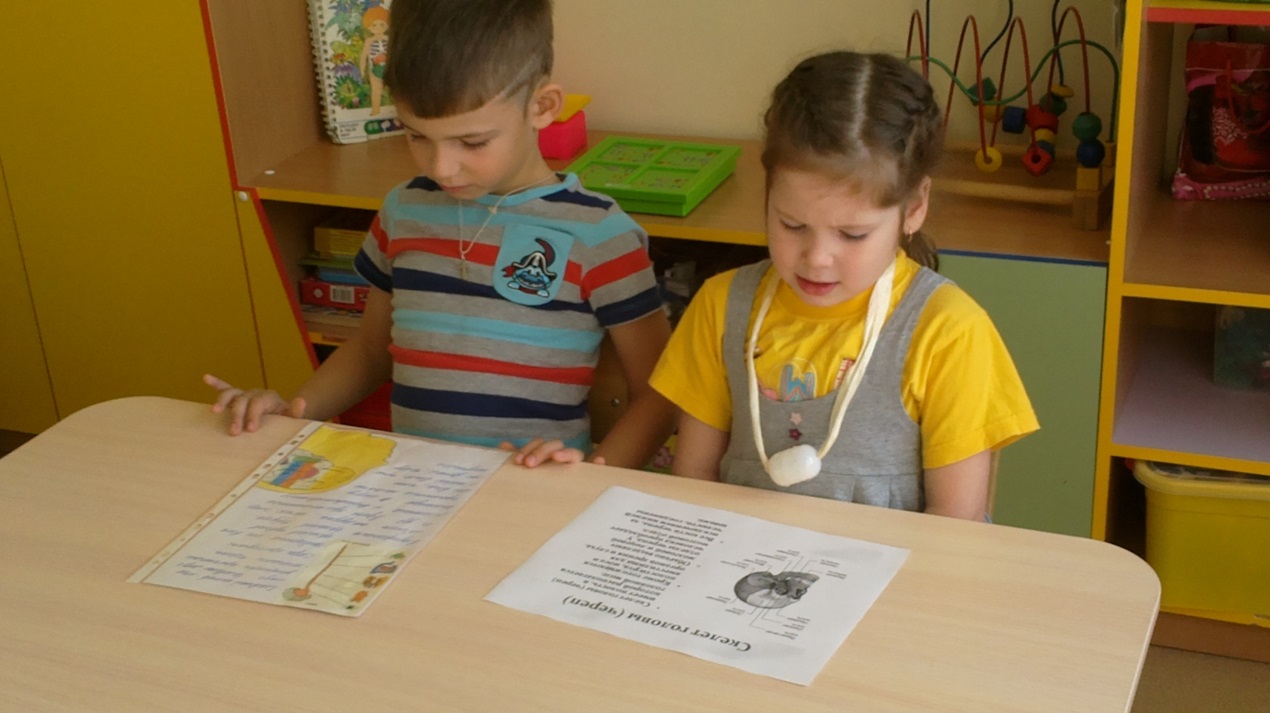 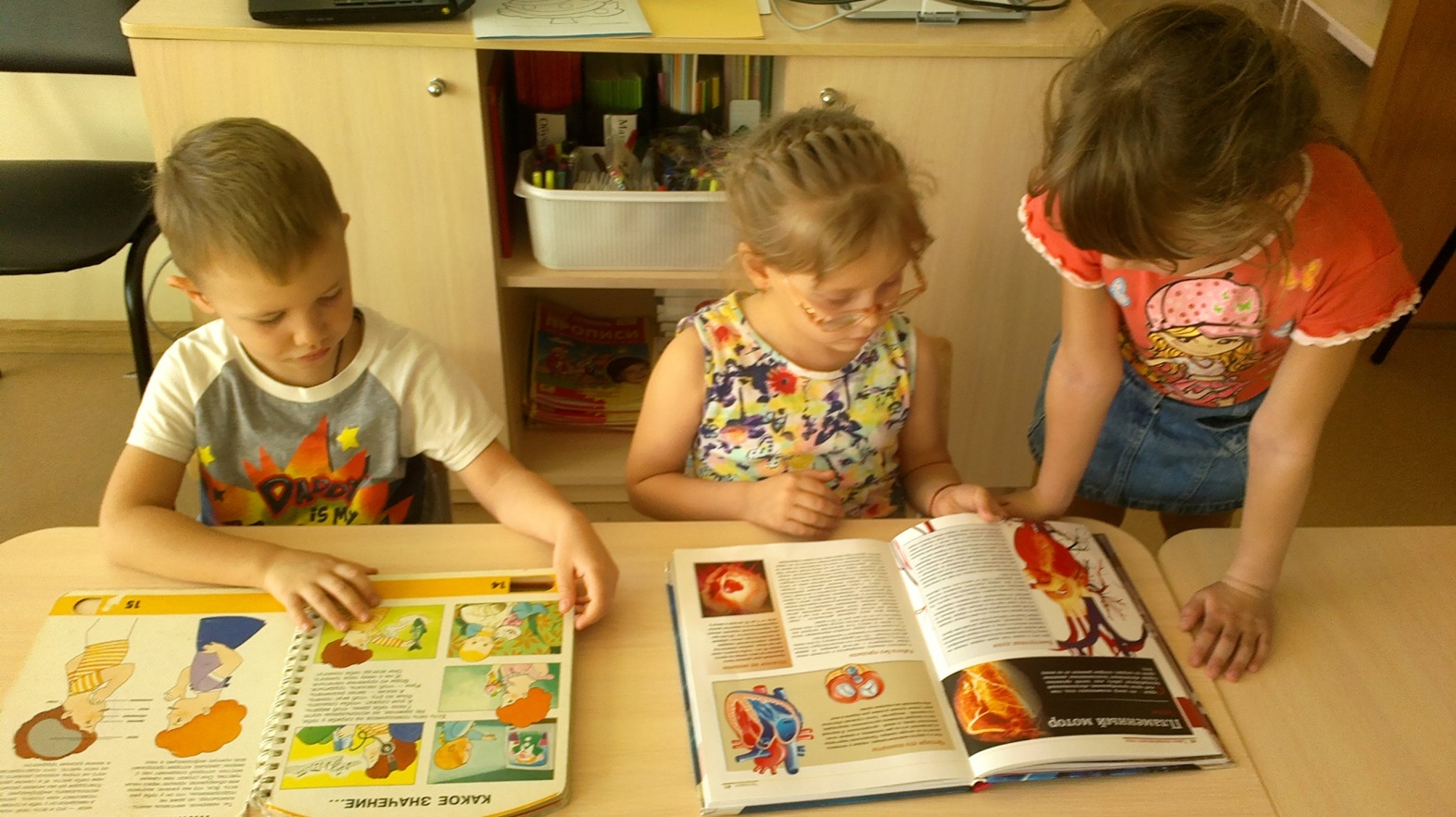 Рассмотрели книги об органах человека 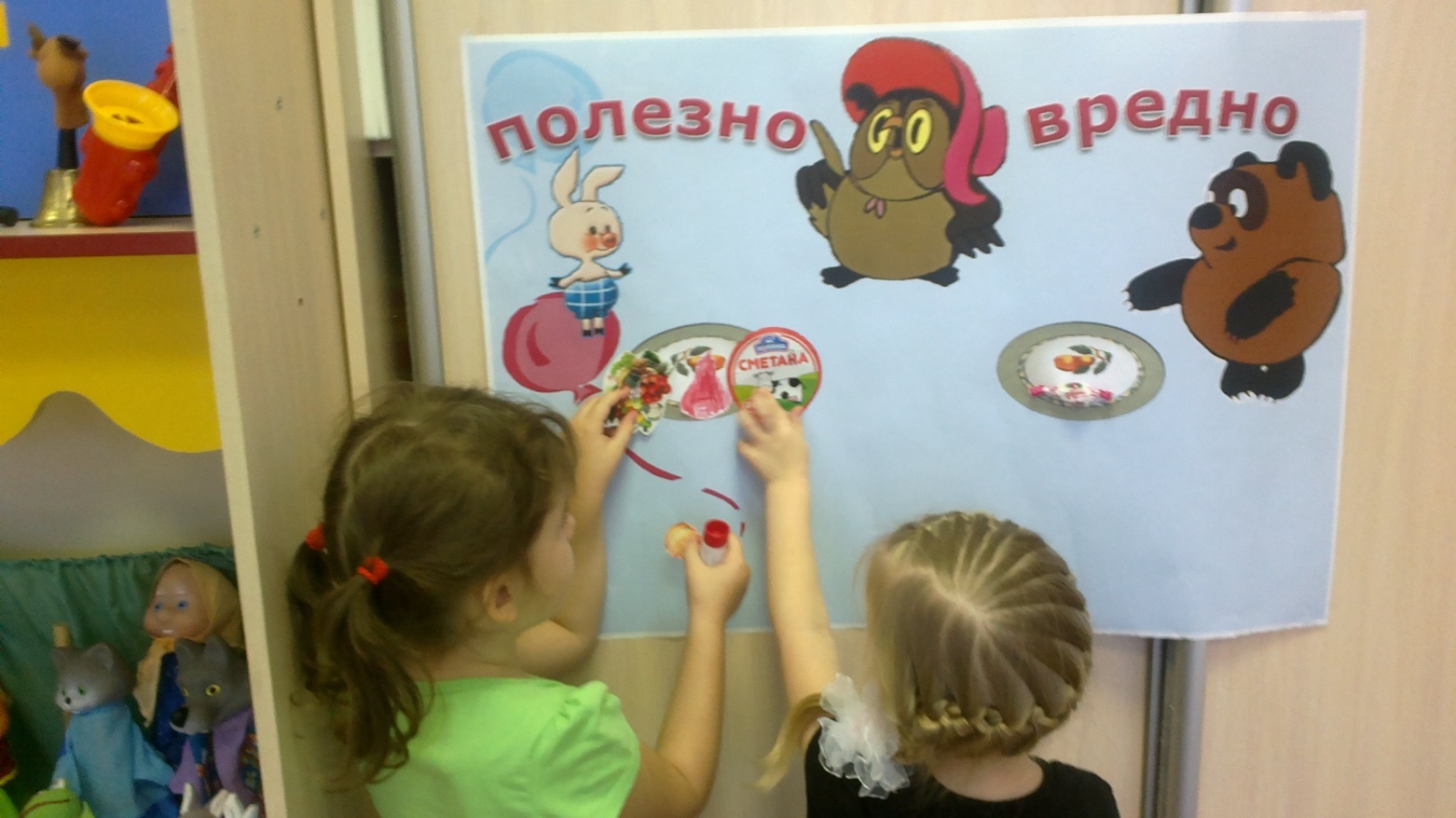 Вспомнили о вредных и полезных продуктахИграли в электронную игру «Я доктор» 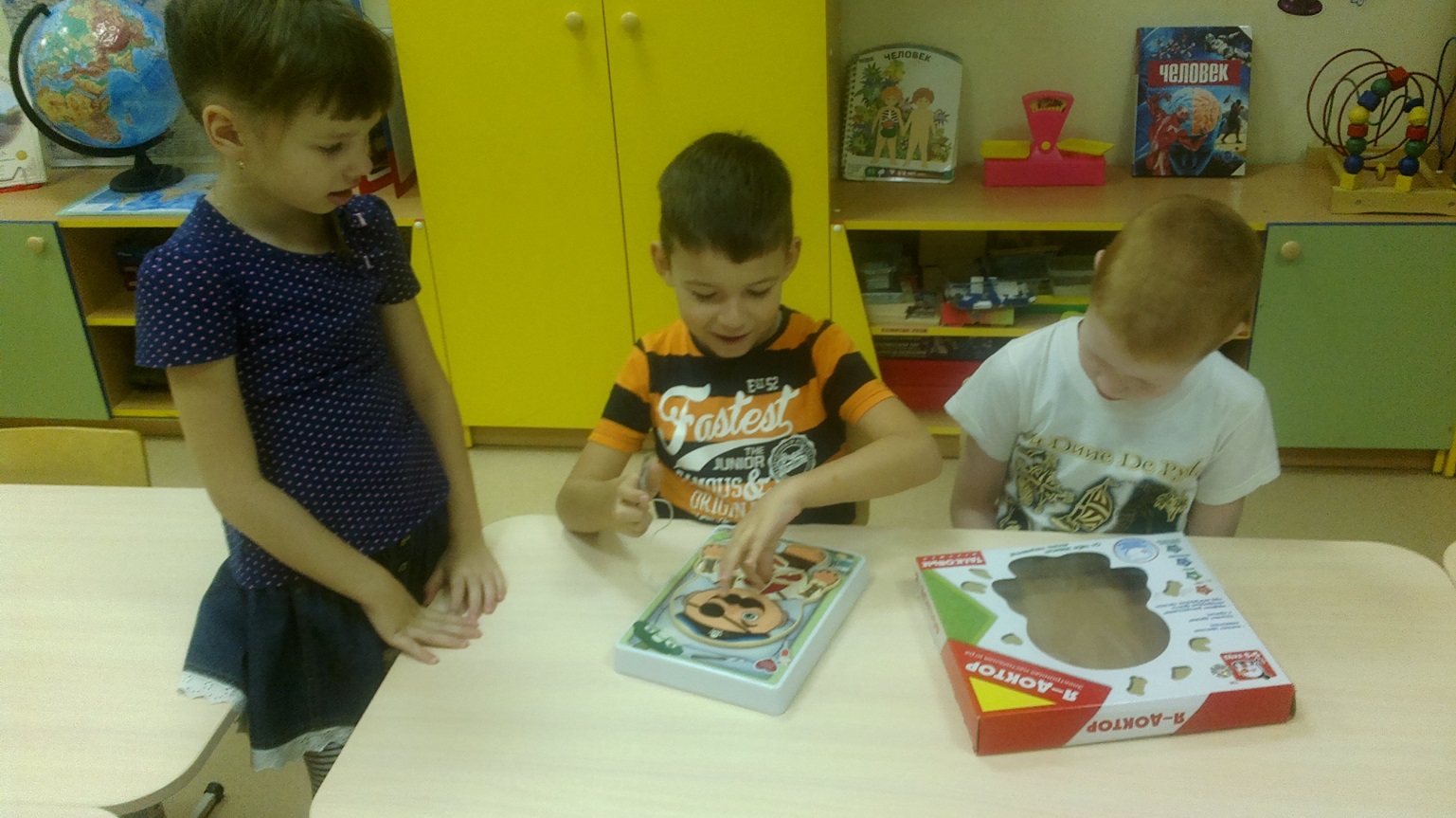 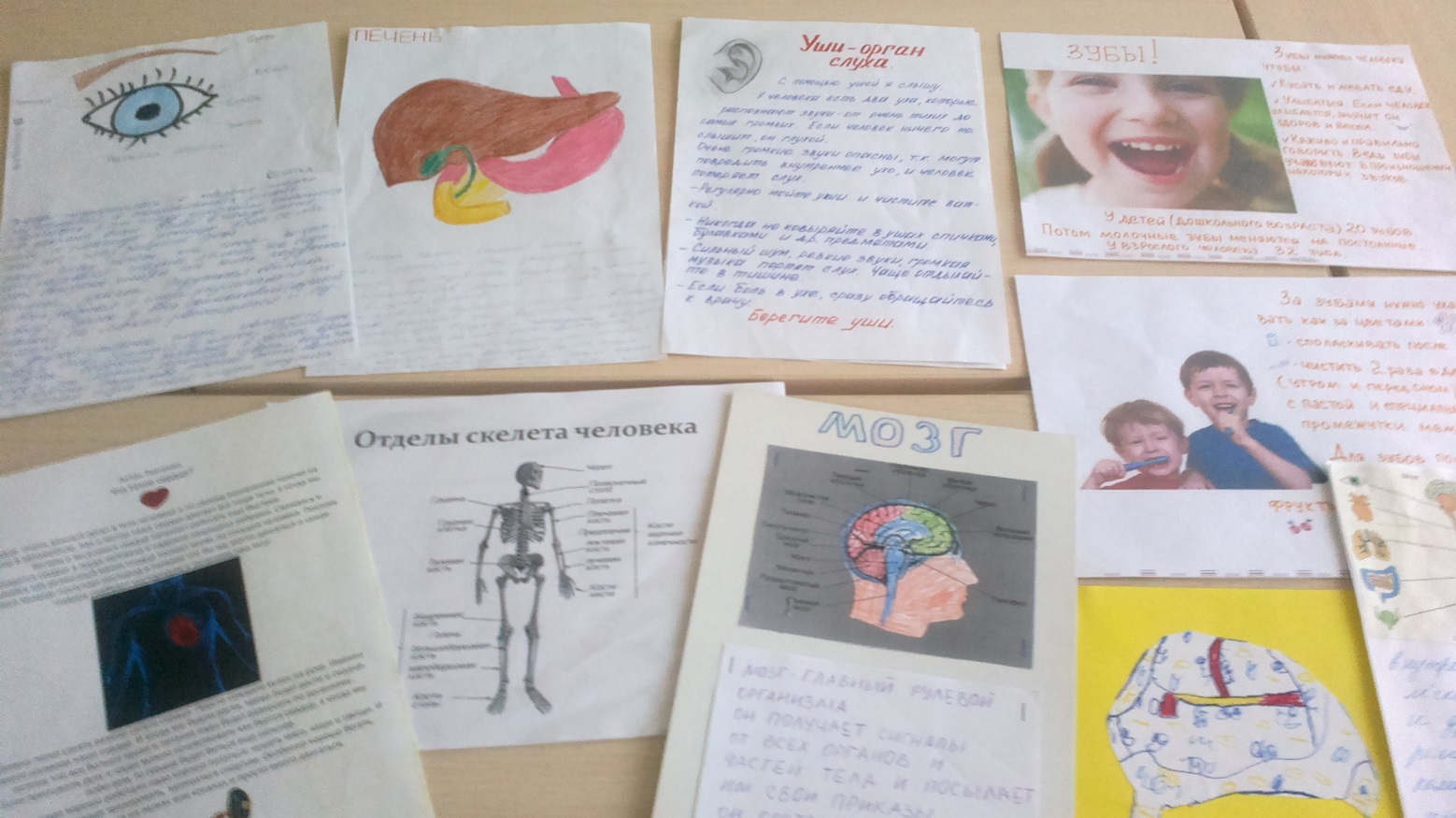 Сколько мини проектов мы сделали вместе с родителями.